	Mezinárodní závody  ve všestrannosti - 1. – 3. 9. 2017Feldbach, RakouskoMezinárodních závodů ve všestrannosti ve Feldbachu (AUT) se zúčastnily dvě české dvojice. Jednou z nich byl Pavel Březina s naší klisnou Cona Cia. Absolvovali zde „krátkou jednu hvězdu“ tedy CIC1*. Během pátečního dne 1. září čekaly na jezdce drezurní zkoušky. Mezi patnácti startujícími předvedla česká dvojice desátý nejlepší výkon. Po prvním dnu měli na kontě 54,2 trestných bodů. Na pěkné čtvrté místo se posunuli po sobotě 2. září. Ten den je čekala terénní zkouška, kde si vedli velmi dobře a podali v této dílčí zkoušce druhý nejlepší výkon. Pouze jeden jezdec totiž dokončil bez trestných bodů. Česká dvojice si připsala lehkou penalizaci za překročení času, a to v podobě 1,20 trestných bodů. Po dvou dnech tak měli na kontě 55,40 trestných bodů a řadili se na čtvrté místo průběžného pořadí. Ještě o dvě pozice se dvojice vyhoupla po závěrečném parkuru, takže v konečném hodnocení obsadila výbornou druhou příčku. 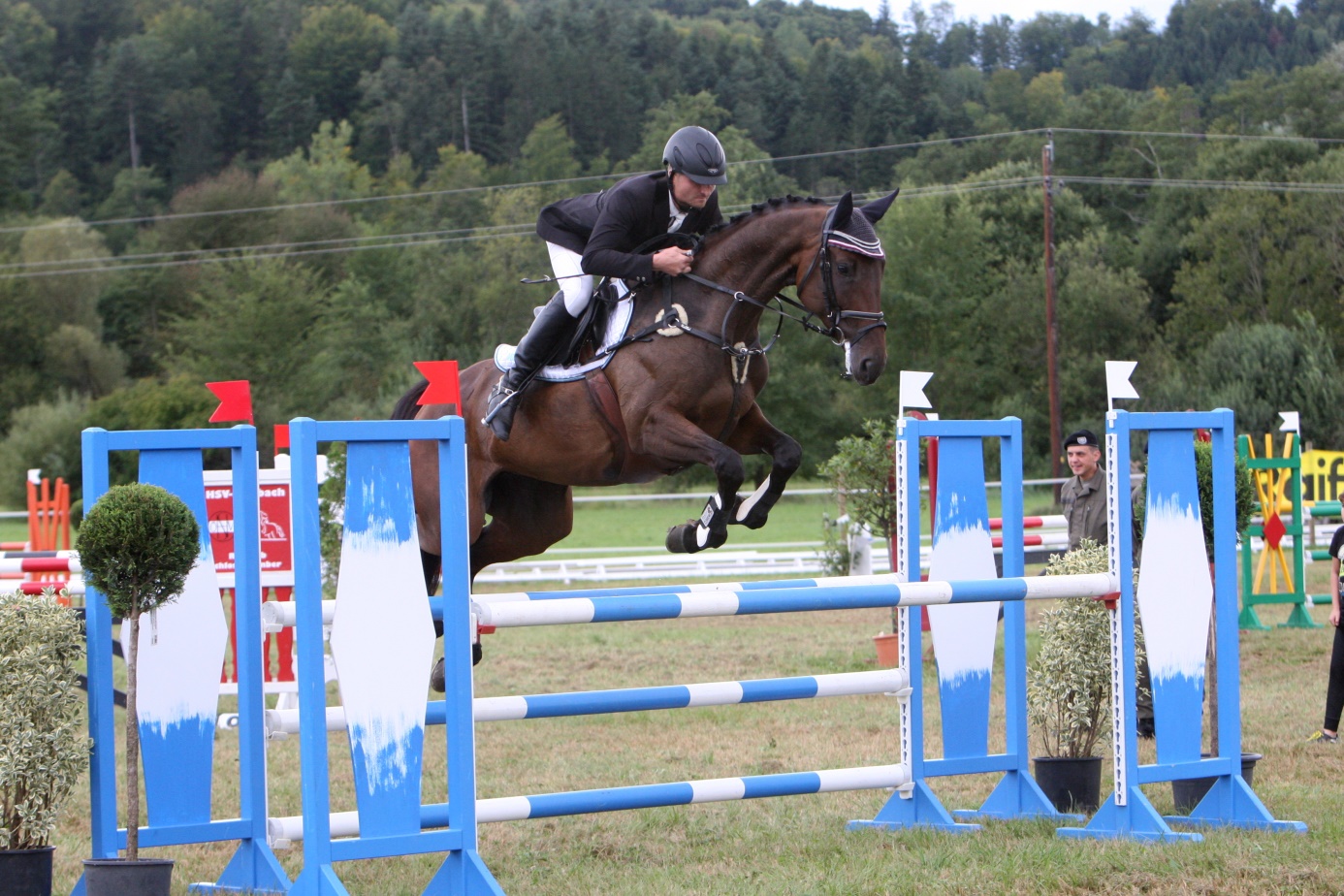 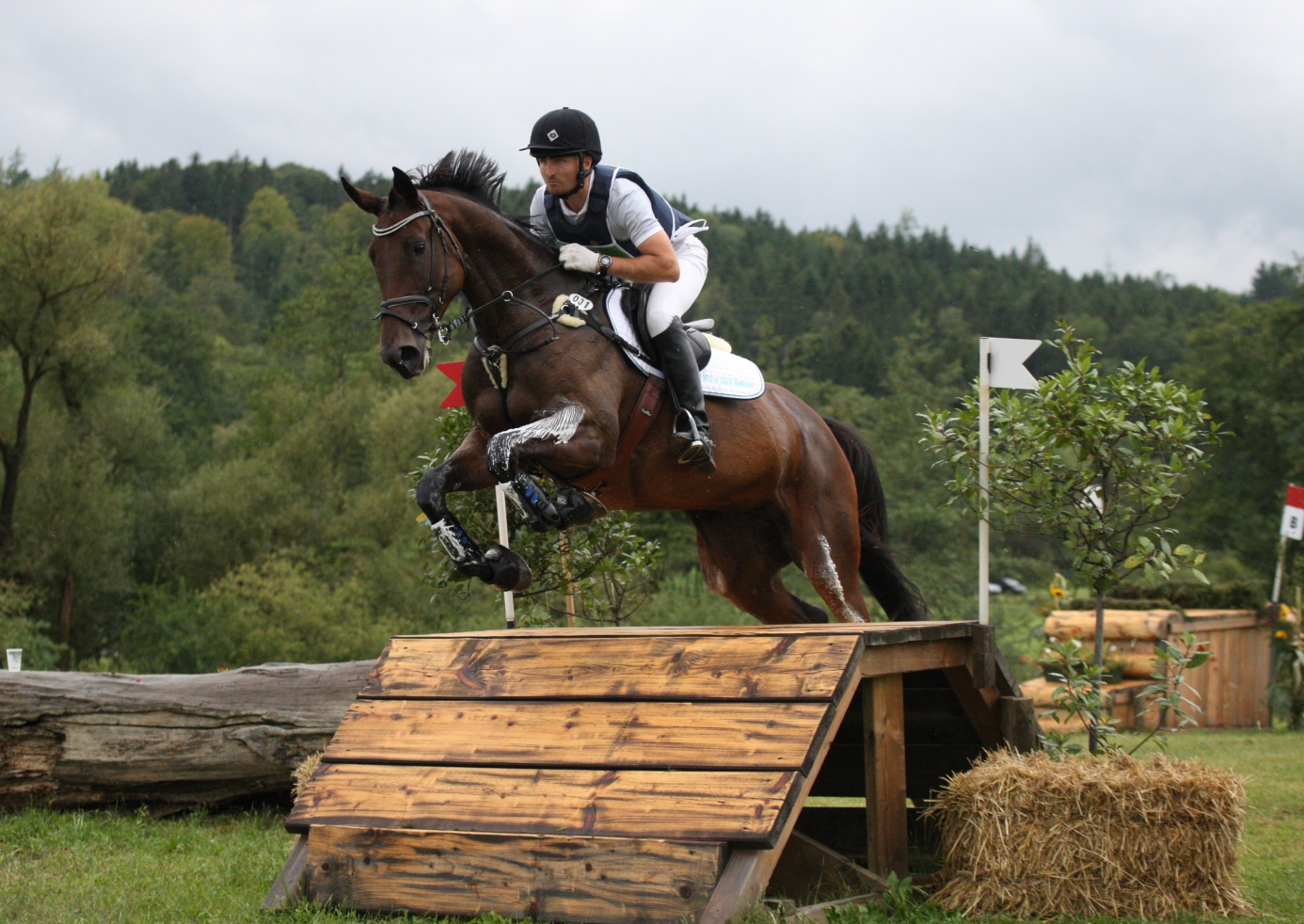 